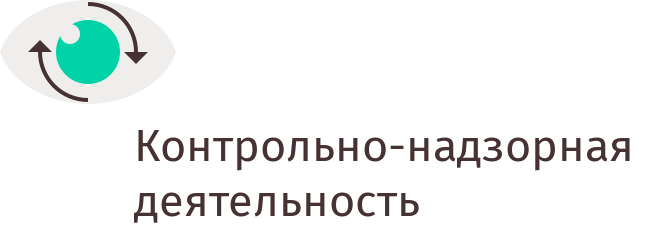 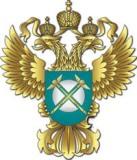 УПРАВЛЕНИЕ ФЕДЕРАЛЬНОЙ АНТИМОНОПОЛЬНОЙ СЛУЖБЫПО КЕМЕРОВСКОЙ ОБЛАСТИПовестка дня публичных обсуждений правоприменительной практикиКемеровского УФАС России21.11.2019 г. 14:00Вступительное слово. Организационные моменты (руководитель Кемеровского УФАС России Кухарская Н.Е.). БлокОбсуждение правоприменительной практики управления в сфере антимонопольного законодательства.  Антиконкурентные соглашения.Обсуждение правоприменительной практики управления в сфере рекламного законодательства.Обсуждение правоприменительной практики управления в сфере государственных и муниципальных закупок. Судебная практика по обжалованию решений управления в рамках Федерального закона «О контрактной системе в сфере закупок товаров, работ, услуг для обеспечения государственных и муниципальных нужд» от 05.04.2013 № 44-ФЗ.БлокВопросы по докладам, ответы на обращения из зала и на поступившие комментарии.